HerroepingsformulierWettelijk heb je een herroepingsrecht: binnen de zichttermijn van 30 dagen mag je bestelde artikelen retourneren. Deze termijn gaat in op het moment dat alle artikelen uit jouw bestelling geleverd zijn. Met dit modelformulier kan je aangeven dat je gebruik wilt maken van je herroepingsrecht. Het invullen van dit formulier is niet noodzakelijk om gebruik te maken van je herroepingsrecht. Indien je graag wilt retourneren is een e-mail ook voldoende. Let op: producten komen alleen in aanmerking voor retour indien deze onbeschadigd, ongebruikt en in originele staat verkeren. Indien dit niet het geval is kan er waardevermindering in rekening worden gebracht.Aan: 		Activiteitenboerderij het Hobbyschuurtje		Lochterstraat 4		6012 RD HalerMail:		carin@hethobbyschuurtje.nlIk deel het Hobbyschuurtje hierbij mede dat ik onze overeenkomst betreffende de verkoop van de/het volgende artikel(en) herroep:Artikel:____________________________________  Reden voor retournering : 	_
_______________________________________________________________________________________________________________________________________Artikel: ____________________________________ Reden voor retournering: 	______________________________________________________________________________
Artikel: ____________________________________ Reden voor retournering:_______________
_______________________________________________________________________________________________________________________________________Artikel: ____________________________________ Reden voor retournering:______________	______________________________________________________________________________Artikel: _________________________________       Reden voor retournering:____________ _________________________________________________________________________________Besteld op:	 	 Ontvangen op:	 	KlantgegevensOrdernummer:	 	                                                                              Aanhef:	 	Voorletters:	 	Achternaam:	 	Straat + huisnummer:	 	Postcode:	 	Woonplaats:	 	

IBAN + BIC:                             ________________________________       Handtekening: Datum: _________________________________________________________Stuur het ingevulde formulier samen met de producten naar bovenstaand adres of e-mail naar: carin@hethobbyschuurtje.nl 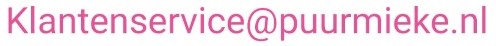 